Дидактическая игра по финансовой грамотности для детей старшего и подготовительного возраста:«Построй свою птицеферму»Номинация «Лучшая дидактическая игра по формированию экономических представлений, качеств и основ финансовой грамотности»Подготовила: воспитатель МДОУ г. Иркутскадетский сад №1Беляевская Ольга Владимировна.Цель игры: формирование экономических представлений, качеств и основ финансовой грамотности у детей дошкольного возраста.          Задачи игры: Построить (и расширить) свою ферму, приумножить финансы;Учиться выгодно инвестировать свой капитал;Уметь грамотно распоряжаться своими финансами.В игру входит: карточки с изображением куриц (60шт), цыплят (60шт), яиц (60шт), инкубатор для яиц (10шт), яичный завод (10шт); мешки с зерном (30шт); монеты (100шт), лист с описанием стоимости товара.Стоимость товара:Правила игры: В игре может принять участие от 1 до 3 игроков (не считая ведущего). Ведущий (педагог) берет на себя роль продавца, у которого можно купить и продать товар. Игрокам выдается по 10 монет каждому, на эти деньги они могут приобрести куриц и зерно. При этом игроки должны рассчитать так, что бы им хватило монет для покупки куриц и зерна из расчета, что две курочки съедают один мешок зерна в день.    Ход игры:Один раз в день купленная курочка сносит по одному яйцу, эти яйца можно продать ведущему и на заработанные монеты купить зерно курицам (обязательное условие), приобрести еще куриц или начать копить.Так в ходе игры дети сами принимают решение, что для них выгоднее: начать разводить куриц и продавать яйца за 1 монету и не спеша приумножать свои доходы или вложить свои деньги на покупку инкубатора и разводить цыплят, а затем их продать за две монеты. Юные предприниматели, разбогатев могут модернизировать и расширить свое хозяйство, например купить улучшенный инкубатор или приобрести завод по изготовлению яичного порошка и продавать его уже за 5 монет.  Игра очень увлекательная и может затянуться на долго. Поэтому ведущий может поставить условие перед началом игры, например кто больше заработает монет за 10, 15, 20 дней или предложить играть до тех пор пока первый игрок не продаст 10 цыплят или не купит инкубатор или не накопит 50, 60,…. монет , то есть вариантов множество.                 	 Данная игра учит воспитанника  грамотно распоряжаться своими финансами, умению выгодно инвестировать свой капитал.  	Игры по финансовой грамотности позволяют усвоить дошкольнику важные вещи, которые ему пригодятся в будущем: Деньги сами собой не появляются, а зарабатываются! Сначала зарабатываем, потом тратим.Бюджет нужно планировать.Финансы – это интересно и увлекательно!КупитьПродать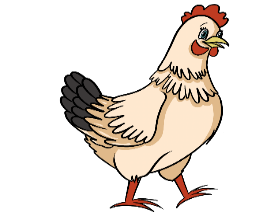 Курочка2 монеты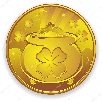 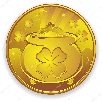 1 монеты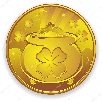 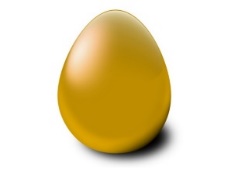 Яйцо1 монета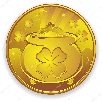 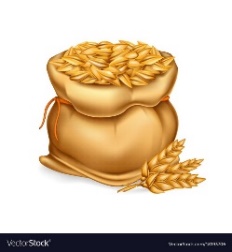 Мешок зерна для 2х курочек  в день1 монета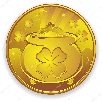 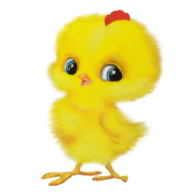 Цыпленок 2 монеты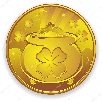 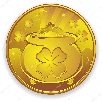 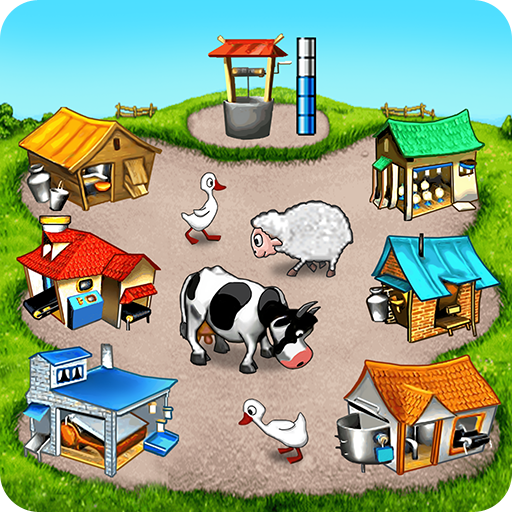 Инкубатор для двух яиц10 монет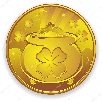 6 монет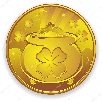 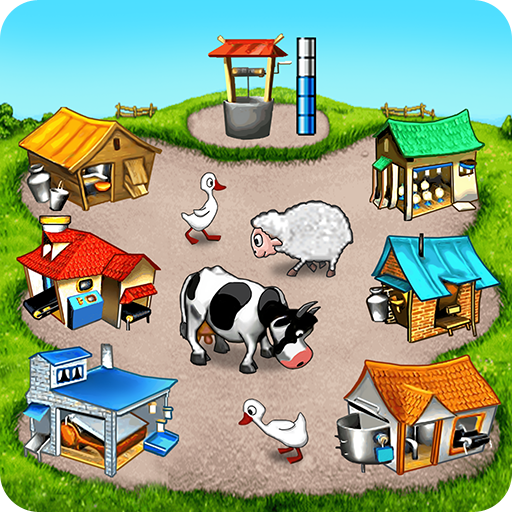 Инкубатор для четырех  яиц18 монет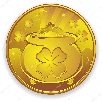 12 монет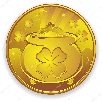 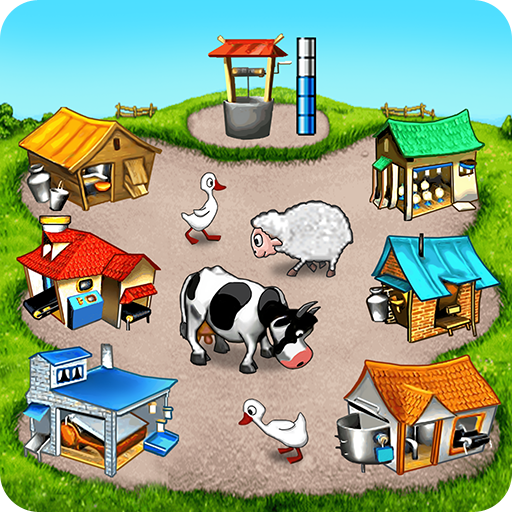 Яичный завод30 монет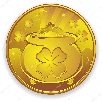 20 монет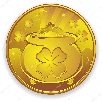 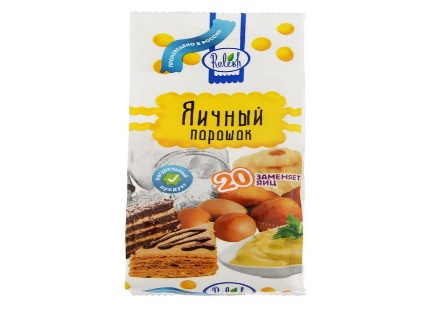 Яичный порошок5 монет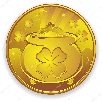 